Supplementary MaterialTau and total ADCS ADL-PI scores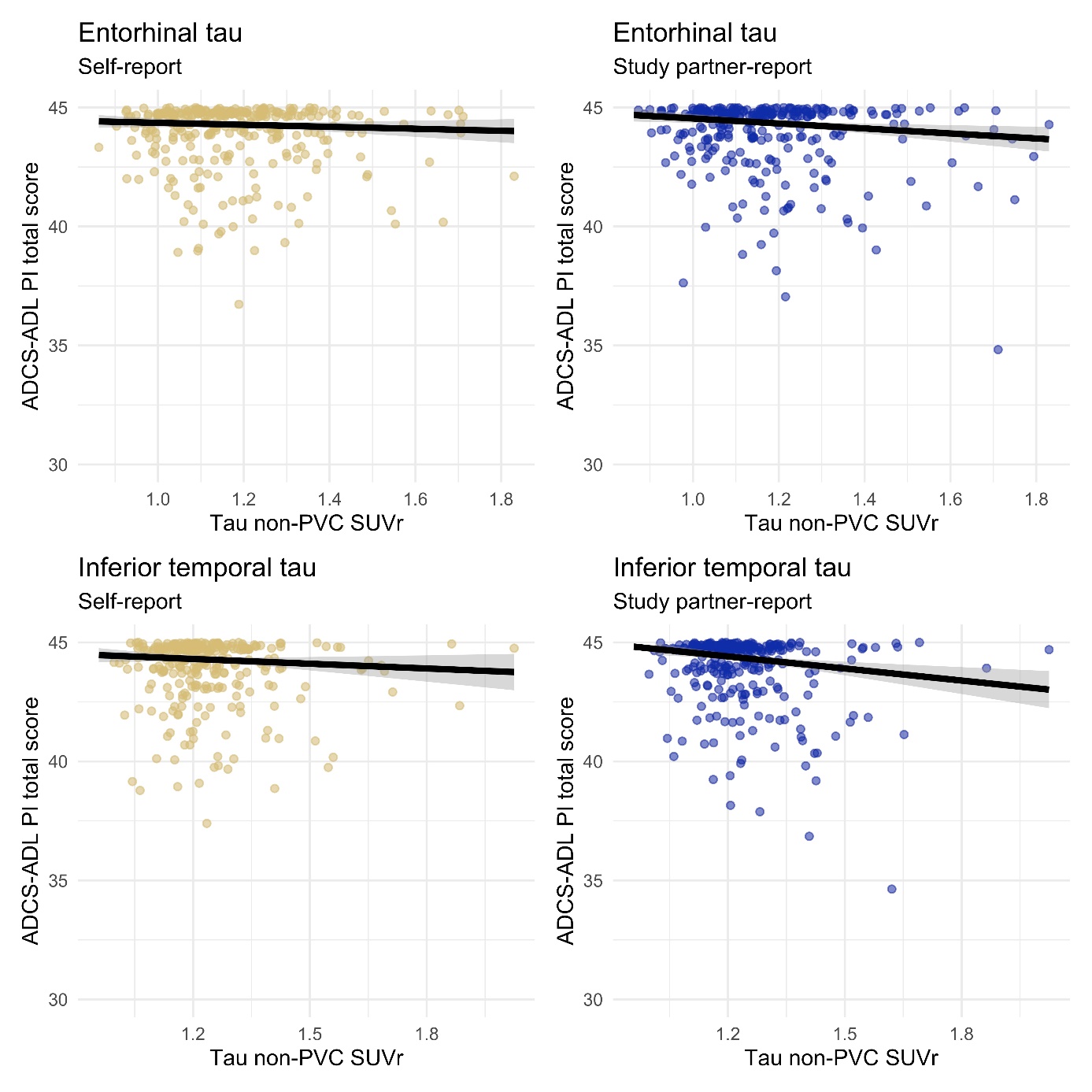 Supplementary Figure 1. Correlations between entorhinal tau (top row) and inferior temporal tau (bottom row) and ADCS ADL-PI total scores, as reported by the participant (left column) and their study partner (right column).Abbreviations: ADCS ADL-PI, Alzheimer’s Disease Cooperative Study Activities of Daily Living Prevention Instrument; PVC, partial volume corrected; SUVr, standard uptake value ratio.Dichotomized amyloidTable 1. Coefficients and 95% confidence intervals from models with continuous ADCS ADL-PI scores and dichotomized amyloidTau and dichotomized IADLTable 2. Odds ratios and 95% confidence intervals from models with dichotomized ADCS ADL-PI scoresModel 1 includes only tau, model 2 includes continuous tau, continuous amyloid, and a tau–amyloid interaction, model 3 includes continuous tau, dichotomized amyloid and a tau–amyloid interaction. All models are adjusted for age, sex and education.Abbreviations: OR, odds ratio; 95%CI, 95% confidence intervalParticipant and study partner discordanceTable 3. Odds ratios and 95% confidence intervals from models with participant and study partner discordance, divided into self-overreport (participant reports more IADL difficulty than study partner) and self-underreport (participant reports less IADL difficulty than study partner). Concordance is the reference group.Model 1 includes only tau, model 2 includes continuous tau, continuous amyloid, and a tau–amyloid interaction, model 3 includes continuous tau, dichotomized amyloid, and a tau–amyloid interaction, and model 4 includes only global cortical amyloid. All models are adjusted for age, sex, and education.Abbreviations: OR, odds ratio; 95%CI, 95% confidence intervalSelf-reportSelf-reportStudy partner-reportStudy partner-reportB [95%CI]PB [95%CI]PEntorhinal cortexTau-0.04 [-0.30, 0.22]0.755-0.15 [-0.42, 0.11]0.257Amyloid-0.23 [-3.29, 2.83]0.882-0.78 [-3.88, 2.31]0.620Tau–amyloid interaction0.01 [-0.26, 0.29]0.9300.05 [-0.22, 0.33]0.698Inferior temporal cortexTau-0.18 [-0.50, 0.15]0.283-0.34 [-0.66, -0.01]0.043Amyloid-1.70 [-5.74, 2.35]0.411-2.48 [-6.56, 1.60]0.233Tau–amyloid interaction0.13 [-0.20, 0.47]0.4370.19 [-0.15, 0.53]0.269Self-reportSelf-reportStudy partner-reportStudy partner-reportOR [95%CI]POR [95%CI]PEntorhinal cortexModel 1: Tau1.04 [0.92, 1.17]0.5531.10 [0.97, 1.25]0.131Model 2: Tau0.90 [0.39, 2.06]0.7940.92 [0.39, 2.19]0.850Model 2: Tau–amyloid interaction1.05 [0.58, 1.92]0.8631.10 [0.59, 2.05]0.762Model 3: Tau0.88 [0.57, 1.36]0.5711.07 [0.71, 1.62]0.752Model 3: Tau–amyloid interaction1.17 [0.74, 1.83]0.5000.92 [0.59, 1.41]0.688Inferior temporal cortexModel 1: Tau1.12 [0.96, 1.30]0.1471.15 [0.98, 1.35]0.079Model 2: Tau0.68 [0.24, 2.00]0.4871.87 [0.61, 5.75]0.273Model 2: Tau–amyloid interaction1.36 [0.64, 2.90]0.4270.68 [0.31, 1.50]0.336Model 3: Tau1.13 [0.67, 1.89]0.6440.82 [0.49, 1.35]0.432Model 3: Tau–amyloid interaction0.95 [0.56, 1.63]0.8581.24 [0.73, 2.11]0.422Self-overreportSelf-overreportSelf-underreportSelf-underreportOR [95%CI]POR [95%CI]PEntorhinal cortexModel 1: Tau1.16 [1.01, 1.33]0.0341.22 [1.05, 1.42]0.011Model 2: Tau0.51 [0.20, 1.33]0.1680.59 [0.21, 1.67]0.320Model 2: Tau–amyloid interaction1.81 [0.90, 3.65]0.0961.75 [0.81, 3.76]0.155Model 3: Tau0.80 [0.64, 1.88]0.4231.10 [0.64, 1.88]0.732Model 3: Tau–amyloid interaction1.46 [0.84, 2.54]0.1781.12 [0.64, 1.97]0.682Inferior temporal cortexModel 1: Tau1.25 [1.05, 1.50]0.0131.34 [1.11, 1.62]0.003Model 2: Tau0.48 [0.20, 1.19]0.1141.99 [1.14, 3.47]0.016Model 2: Tau–amyloid interaction1.97 [1.05, 3.71]0.0360.77 [0.52, 1.14]0.191Model 3: Tau1.30 [0.68, 2.50]0.4342.04 [1.03, 4.04]0.041Model 3: Tau–amyloid interaction0.95 [0.48, 1.88]0.8880.63 [0.31, 1.29]0.205Whole brainModel 4: Amyloid1.98 [0.61, 6.46]0.2561.39 [0.36, 5.37]0.631